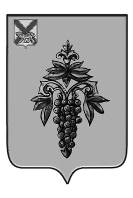 АДМИНИСТРАЦИЯ ЧУГУЕВСКОГО МУНИЦИПАЛЬНОГО ОКРУГАПРИМОРСКОГО КРАЯПОСТАНОВЛЕНИЕ12 мая 2021 года                                   с. Чугуевка                                        № 425-НПАОб утверждении Порядка ведения муниципальной долговой книги Чугуевского муниципального округаВ соответствии со статьями 120 и 121 Бюджетного кодекса Российской Федерации, решением Думы Чугуевского муниципального округа от 29 сентября 2020 года № 98-НПА «Положение о бюджетном устройстве, бюджетном процессе в Чугуевском муниципальном округе», руководствуясь статьей 43 Устава Чугуевского муниципального округа, администрация Чугуевского муниципального округа, ПОСТАНОВЛЯЕТ:1. Утвердить прилагаемый Порядок ведения муниципальной долговой книги Чугуевского муниципального округа.2. Финансовому управлению администрации Чугуевского муниципального округа (Потапенко) обеспечить ведение муниципальной долговой книги Чугуевского муниципального округа.3. Настоящее постановление распространяет свое действие на правоотношения, возникшие с 01 января 2021 года.4. Управлению организационной работы администрации Чугуевского муниципального округа (Кукличев) разместить данное постановление в информационно- телекоммуникационной сети Интернет на официальном сайте Чугуевского муниципального округа.5. Контроль за исполнением настоящего постановления возложить на заместителя главы администрации Чугуевского муниципального округа - начальника финансового управления В.В Потапенко.Утвержденпостановлением администрации Чугуевского муниципального округаот 12.05.2021 № 425-НПАПОРЯДОКведения муниципальной долговой книги Чугуевского муниципального округаНастоящий Порядок разработан с целью определения процедуры ведения муниципальной долговой книги Чугуевского муниципального округа (далее - Долговая книга), обеспечения контроля за полнотой учета, а также устанавливает состав информации, порядок и срок ее внесения в Долговую книгу, порядок регистрации долговых обязательств Чугуевского муниципального округа и порядок хранения Долговой книги.1. Общие положения1.1. Долговая книга - систематизированный свод информации о муниципальных долговых обязательствах Чугуевского муниципального округа, составляющих муниципальный долг Чугуевского муниципального округа.В Долговой книге регистрируются следующие виды долговых обязательств Чугуевского муниципального округа (далее - долговые обязательства):- муниципальные ценные бумаги Чугуевского муниципального округа;- бюджетные кредиты, привлеченные в валюте Российской Федерации в бюджет Чугуевского муниципального округа из других бюджетов бюджетной системы Российской Федерации;- кредиты, привлеченные Чугуевским муниципальным округом от кредитных организаций в валюте Российской Федерации;- муниципальные гарантии Чугуевского муниципального округа.В объем муниципального долга Чугуевского муниципального округа включаются:- номинальная сумма долга по муниципальным ценным бумагам;- объем основного долга по бюджетным кредитам, привлеченным в бюджет Чугуевского муниципального округа из других бюджетов бюджетной системы Российской Федерации;- объем основного долга по кредитам, привлеченным Чугуевским муниципальным округом от кредитных организаций;- объем обязательств по муниципальным гарантиям.1.2. Сведения Долговой книги используются для ведения регистров бюджетного учета.2. Порядок ведения Долговой книги2.1. Ведение Долговой книги осуществляется финансовым управлением администрации Чугуевского муниципального округа.2.2. Учет операций в Долговой книге ведется в форме электронных реестров (таблиц), а также на бумажном носителе на первое число каждого месяца.2.3. Долговая книга ведется по форме согласно приложению к настоящему Порядку.2.4. Учет информации о долговых обязательствах осуществляется в валюте Российской Федерации.2.5. Регистрация долговых обязательств осуществляется путем присвоения регистрационного номера долговому обязательству и внесения соответствующих записей в Долговую книгу.2.6. Регистрация долговых обязательств осуществляется в следующем порядке:а) каждому долговому обязательству присваивается регистрационный номер, состоящий из шести значащих разрядов: Х1Х2ХЗХ4Х5Х6;б) первый, второй разряды номера (Х1Х2) указывают на раздел Долговой книги, к которому относится долговое обязательство:"01" - для муниципальных ценных бумаг;"02" - для бюджетных кредитов, привлеченных в валюте Российской Федерации в бюджет Чугуевского муниципального округа из других бюджетов бюджетной системы Российской Федерации;"03" - для кредитов, привлеченных Чугуевским муниципальным округом от кредитных организаций в валюте Российской Федерации;"04" - для муниципальных гарантий;в) третий, четвертый разряды (ХЗХ4) указывают на год, в котором зарегистрировано долговое обязательство;г) пятый, шестой разряды (Х5Х6) указывают на порядковый номер долгового обязательства в разделе Долговой книги в текущем финансовом году.2.7. Регистрационные записи в разделах Долговой книги осуществляются в хронологическом порядке.2.8. Информация о долговых обязательствах Чугуевского муниципального округа вносится в Долговую книгу в срок, не превышающий пяти рабочих дней с момента возникновения соответствующего обязательства.2.9. Регистрационные записи в Долговой книге производятся на основании документов (оригиналов или заверенных копий, платежных документов, выписок со счета, актов сверки задолженности и других документов), подтверждающих возникновение и исполнение (прекращение по иным основаниям) долгового обязательства.2.10. Информация о долговых обязательствах, переходящих на следующий финансовый год, отражается в Долговой книге с присвоенными ранее регистрационными номерами.2.11. Финансовое управление администрации Чугуевского муниципального округа несет ответственность за своевременность, полноту и правильность ведения Долговой книги.3. Порядок хранения Долговой книги3.1. Долговая книга на бумажном носителе подлежит постоянному хранению в соответствии с номенклатурой дел финансового управления администрации Чугуевского муниципального округа.4. Предоставление информации и отчетностио состоянии и изменении муниципального долгаЧугуевского муниципального округа4.1. Информация, содержащаяся в Долговой книге, является конфиденциальной.4.2. Финансовое управление администрации Чугуевского муниципального округа передает информацию о долговых обязательствах Чугуевского муниципального округа, отраженную в Долговой книге, Министерству финансов Приморского края в установленном им порядке.4.3. Кредиторы Чугуевского муниципального округа и кредиторы получателей муниципальных гарантий имеют право на получение выписки из Долговой книги на основании условий обязательства или письменного запроса уполномоченного лица кредитора.Приложениек Порядку ведения муниципальнойДолговой книги Чугуевского муниципального округа, утвержденному постановлением администрации Чугуевского муниципального округа от 12.05.2021 № 425-НПАМУНИЦИПАЛЬНАЯ ДОЛГОВАЯ КНИГАЧУГУЕВСКОГО МУНИЦИПАЛЬНОГО ОКРУГАПО СОСТОЯНИЮ НА ______________________Всего объем муниципального долга:на начало года _______ рублейна отчетную дату _______ рублейГлава Чугуевского муниципального округа,глава администрацииР.Ю. Деменев1. Муниципальные ценные бумаги Чугуевского муниципального округа1. Муниципальные ценные бумаги Чугуевского муниципального округа1. Муниципальные ценные бумаги Чугуевского муниципального округа1. Муниципальные ценные бумаги Чугуевского муниципального округа1. Муниципальные ценные бумаги Чугуевского муниципального округа1. Муниципальные ценные бумаги Чугуевского муниципального округа1. Муниципальные ценные бумаги Чугуевского муниципального округа1. Муниципальные ценные бумаги Чугуевского муниципального округа1. Муниципальные ценные бумаги Чугуевского муниципального округа1. Муниципальные ценные бумаги Чугуевского муниципального округа1. Муниципальные ценные бумаги Чугуевского муниципального округа1. Муниципальные ценные бумаги Чугуевского муниципального округа1. Муниципальные ценные бумаги Чугуевского муниципального округа1. Муниципальные ценные бумаги Чугуевского муниципального округа1. Муниципальные ценные бумаги Чугуевского муниципального округа1. Муниципальные ценные бумаги Чугуевского муниципального округа1. Муниципальные ценные бумаги Чугуевского муниципального округа1. Муниципальные ценные бумаги Чугуевского муниципального округаРегистрационный номерГосударственный регистрационный номер выпуска ценных бумагДата государственной регистрации Условии эмиссии и регистрационный номер Условий эмиссииНаименование, дата и номер нормативного правового акта, которым утверждено Решение о выпуске ценных бумагОбъем выпуска (дополнительного выпуска) ценных бумаг по номинальной стоимостиВид и форма выпуска ценных бумагПроцентные ставки купонного дохода (процентов годовых)Номинальная стоимость одной ценной бумагиДата начала размещения ценных бумагДата погашения ценных бумагДата выплаты купонного доходаФорма обеспечения обязательстваВозникновение долговых обязательств по номинальной стоимостиВозникновение долговых обязательств по номинальной стоимостиПогашение долговых обязательств по номинальной стоимостиПогашение долговых обязательств по номинальной стоимостиОбъем долга по ценным бумагам по номинальной стоимостиОбъем просроченной задолженности по исполнению долгового обязательстваРегистрационный номерГосударственный регистрационный номер выпуска ценных бумагДата государственной регистрации Условии эмиссии и регистрационный номер Условий эмиссииНаименование, дата и номер нормативного правового акта, которым утверждено Решение о выпуске ценных бумагОбъем выпуска (дополнительного выпуска) ценных бумаг по номинальной стоимостиВид и форма выпуска ценных бумагПроцентные ставки купонного дохода (процентов годовых)Номинальная стоимость одной ценной бумагиДата начала размещения ценных бумагДата погашения ценных бумагДата выплаты купонного доходаФорма обеспечения обязательстваДата возникновения долгового обязательстваОбъем ценных бумагДата погашения обязательстваОбъем погашенных ценных бумагОбъем долга по ценным бумагам по номинальной стоимостиОбъем просроченной задолженности по исполнению долгового обязательства123456789101112131415161718Итого:Итого:Итого:Итого:Итого:Итого:Итого:Итого:Итого:Итого:Итого:Итого:Итого:Итого:Итого:Итого:2. Кредиты, полученные Чугуевским муниципальным округом от кредитных организаций2. Кредиты, полученные Чугуевским муниципальным округом от кредитных организаций2. Кредиты, полученные Чугуевским муниципальным округом от кредитных организаций2. Кредиты, полученные Чугуевским муниципальным округом от кредитных организаций2. Кредиты, полученные Чугуевским муниципальным округом от кредитных организаций2. Кредиты, полученные Чугуевским муниципальным округом от кредитных организаций2. Кредиты, полученные Чугуевским муниципальным округом от кредитных организаций2. Кредиты, полученные Чугуевским муниципальным округом от кредитных организаций2. Кредиты, полученные Чугуевским муниципальным округом от кредитных организаций2. Кредиты, полученные Чугуевским муниципальным округом от кредитных организаций2. Кредиты, полученные Чугуевским муниципальным округом от кредитных организаций2. Кредиты, полученные Чугуевским муниципальным округом от кредитных организаций2. Кредиты, полученные Чугуевским муниципальным округом от кредитных организаций2. Кредиты, полученные Чугуевским муниципальным округом от кредитных организаций2. Кредиты, полученные Чугуевским муниципальным округом от кредитных организаций2. Кредиты, полученные Чугуевским муниципальным округом от кредитных организаций2. Кредиты, полученные Чугуевским муниципальным округом от кредитных организаций2. Кредиты, полученные Чугуевским муниципальным округом от кредитных организацийРегистрационный номерНаименование, номер и дата договора (соглашения), доп. соглашенииНаименование кредитораОбъем обязательств по договору (соглашению)Процентная ставка/ставки (процентов годовых)Форма обеспечения обязательствВозникновение долговых обязательствВозникновение долговых обязательствОбъем задолженности на начало годаОбъем задолженности на начало годаОбъем задолженности на начало годаПогашение долговых обязательствПогашение долговых обязательствПогашение долговых обязательствОбъем задолженности на отчетную датуОбъем задолженности на отчетную датуОбъем задолженности на отчетную датуОбъем просроченной задолженности по исполнению обязательстваРегистрационный номерНаименование, номер и дата договора (соглашения), доп. соглашенииНаименование кредитораОбъем обязательств по договору (соглашению)Процентная ставка/ставки (процентов годовых)Форма обеспечения обязательствДатаСуммаОсновной долгПроценты/штрафы (пени)Всего задолженностьОсновной долгПроценты/штрафы (пени)Всего погашеноОсновной долгПроценты/штрафы (пени)Всего задолженностьОбъем просроченной задолженности по исполнению обязательства12345678910112131415161718ИтогоИтогоИтогоИтогоИтогоИтогоИтогоИтогоИтогоИтогоИтогоИтогоИтогоИтогоИтогоИтогоИтогоИтого3. Бюджетные кредиты, привлеченные Чугуевским муниципальным округом от других бюджетов бюджетной системы РФ3. Бюджетные кредиты, привлеченные Чугуевским муниципальным округом от других бюджетов бюджетной системы РФ3. Бюджетные кредиты, привлеченные Чугуевским муниципальным округом от других бюджетов бюджетной системы РФ3. Бюджетные кредиты, привлеченные Чугуевским муниципальным округом от других бюджетов бюджетной системы РФ3. Бюджетные кредиты, привлеченные Чугуевским муниципальным округом от других бюджетов бюджетной системы РФ3. Бюджетные кредиты, привлеченные Чугуевским муниципальным округом от других бюджетов бюджетной системы РФ3. Бюджетные кредиты, привлеченные Чугуевским муниципальным округом от других бюджетов бюджетной системы РФ3. Бюджетные кредиты, привлеченные Чугуевским муниципальным округом от других бюджетов бюджетной системы РФ3. Бюджетные кредиты, привлеченные Чугуевским муниципальным округом от других бюджетов бюджетной системы РФ3. Бюджетные кредиты, привлеченные Чугуевским муниципальным округом от других бюджетов бюджетной системы РФ3. Бюджетные кредиты, привлеченные Чугуевским муниципальным округом от других бюджетов бюджетной системы РФ3. Бюджетные кредиты, привлеченные Чугуевским муниципальным округом от других бюджетов бюджетной системы РФ3. Бюджетные кредиты, привлеченные Чугуевским муниципальным округом от других бюджетов бюджетной системы РФ3. Бюджетные кредиты, привлеченные Чугуевским муниципальным округом от других бюджетов бюджетной системы РФ3. Бюджетные кредиты, привлеченные Чугуевским муниципальным округом от других бюджетов бюджетной системы РФ3. Бюджетные кредиты, привлеченные Чугуевским муниципальным округом от других бюджетов бюджетной системы РФ3. Бюджетные кредиты, привлеченные Чугуевским муниципальным округом от других бюджетов бюджетной системы РФ3. Бюджетные кредиты, привлеченные Чугуевским муниципальным округом от других бюджетов бюджетной системы РФРегистрационный номерНаименование, номер и дата договора (соглашения), доп соглашенийНаименование кредитораОбъем обязательств по договору (соглашению)Процентная ставка/ставки (процентов годовых)Форма обеспечения обязательствВозникновение долговых обязательствВозникновение долговых обязательствОбъем задолженности на начало годаОбъем задолженности на начало годаОбъем задолженности на начало годаПогашение долговых обязательствПогашение долговых обязательствПогашение долговых обязательствОбъем задолженности на отчетную датуОбъем задолженности на отчетную датуОбъем задолженности на отчетную датуОбъем просроченной задолженности по исполнению обязательстваРегистрационный номерНаименование, номер и дата договора (соглашения), доп соглашенийНаименование кредитораОбъем обязательств по договору (соглашению)Процентная ставка/ставки (процентов годовых)Форма обеспечения обязательствДатаСуммаОсновной долгПроценты/штрафы (пени)Всего задолженностьОсновной долгПроценты/штрафы (пени)Всего погашеноОсновной долгПроценты/штрафы (пени)Всего задолженностьОбъем просроченной задолженности по исполнению обязательства12345678910112131415161718Итого:Итого:Итого:Итого:Итого:Итого:Итого:Итого:Итого:Итого:Итого:Итого:Итого:Итого:Итого:Итого:Итого:Итого:4. Муниципальные гарантии Чугуевского муниципального округа4. Муниципальные гарантии Чугуевского муниципального округа4. Муниципальные гарантии Чугуевского муниципального округа4. Муниципальные гарантии Чугуевского муниципального округа4. Муниципальные гарантии Чугуевского муниципального округа4. Муниципальные гарантии Чугуевского муниципального округа4. Муниципальные гарантии Чугуевского муниципального округа4. Муниципальные гарантии Чугуевского муниципального округа4. Муниципальные гарантии Чугуевского муниципального округа4. Муниципальные гарантии Чугуевского муниципального округа4. Муниципальные гарантии Чугуевского муниципального округа4. Муниципальные гарантии Чугуевского муниципального округа4. Муниципальные гарантии Чугуевского муниципального округа4. Муниципальные гарантии Чугуевского муниципального округа4. Муниципальные гарантии Чугуевского муниципального округа4. Муниципальные гарантии Чугуевского муниципального округа4. Муниципальные гарантии Чугуевского муниципального округа4. Муниципальные гарантии Чугуевского муниципального округаРегистрационный номерНаименование, номер, дата документа, а также изменении в негоНаименование принципалаНаименование бенефициараФорма обеспечения обязательствОбъем обязательств по гарантииЦель получения кредита (размещения займа), обеспеченного гарантиейОбъем обязательств по гарантии на начало Текущего годаДата вступления гарантии в силуСрок возврата кредита (погашения займа), обеспеченного гарантиейСрок действия гарантииСрок предъявления требований по гарантииСрок исполнения гарантииИсполнение (прекращение) обязательстваИсполнение (прекращение) обязательстваИсполнение (прекращение) обязательстваОбъем обязательств гаранта на отчетную датуОбъем просрочен-ной задолжен-ности по исполнению гарантииРегистрационный номерНаименование, номер, дата документа, а также изменении в негоНаименование принципалаНаименование бенефициараФорма обеспечения обязательствОбъем обязательств по гарантииЦель получения кредита (размещения займа), обеспеченного гарантиейОбъем обязательств по гарантии на начало Текущего годаДата вступления гарантии в силуСрок возврата кредита (погашения займа), обеспеченного гарантиейСрок действия гарантииСрок предъявления требований по гарантииСрок исполнения гарантииДатаСуммаИспол-нительОбъем обязательств гаранта на отчетную датуОбъем просрочен-ной задолжен-ности по исполнению гарантии123456789101112131415161718ИТОГО:ИТОГО:ИТОГО:ИТОГО:ИТОГО:ИТОГО:ИТОГО:ИТОГО:ИТОГО:ИТОГО:ИТОГО:ИТОГО:ИТОГО:ИТОГО:ИТОГО:ИТОГО:ИТОГО:ИТОГО: